○ 역할 참가자사회: 최은수 (MBN 시사기획부 부장)발표: 조동성(서울대학교 교수)박태진(대한상공회의소 지속가능경영원 원장)최규복(유한킴벌리 대표이사 사장)임정택(듀폰코리아 대표이사 사장)○ 핵심 사항(Key Points)  - 기업에게 경제, 사회, 환경의 CSR을 달성할 수 있도록 하는 지속경영 보고 가이드 라인인 BEST- 재무적 성과 뿐만이 아닌 비재무적 성과인 사회적 기업활동의 보고가 중요시 되는 글로벌 트랜드- 유한킴벌리의 지속경영은 우리강산 푸르게 푸르게의캠패인과 가족친화경영의 도입을 통해 달성하고자 함.- 듀폰 코리아의 지속경영에는 핵심가치인 safety and health(안전과 건강), environmental stewardship(환경적 책무), highest ethical behavior(윤리경영), respect for people(인간 존중)을 중심으로 하고 있음.○ 발표자, 토론자별 발언내용▲ 사회자 최은수 (MBN 시사기획부 부장)미국을 대표하는 포춘 기업의 평균수명 30년 어떻게 하면 지속 가능한 발전과 성장을 이루는가를 다루고자 한다. 실전 사례를 통해 알아보기 위해 ceo두분을 모심▲ 조동성 교수 : 지속경영의 글로벌 트랜드지속경영의 동향 글로벌시장은메인스트림화를 이루고 있음. 세계적으로 관행이 아닌 지속경영이 법제화 규격화되는 과정이며, 기업의 사회책임투자 증가에 대한 세가지 주제에 대해 초점을 두고 있음.지속경영보고서 발간기업은 작년(2011)년 6,000개로 증가하였다. CEO들을 중심으로 기업의 사회적 책임에 대한 기대치가 점점 커져가고 있음.법제화에 있어서 전세계의 모든 주식회사는 영업보고서를 작성하도록 하며, 상장회사는 영업보고서를 공개하게 되어있음. 지속경영 보고서는 사회, 환경, 경제적 성과를 동시에 보여주어야 한다. 미래지향적인 국가와 기업에서는 법제화 해야 하는 것으로 보고 있다. 하지만 이런 국가는 몇 개 되지 않는다. 하지만, 중국은 2010년 의무화를 시작했으며, 한국에서는 아직은 의무가 아니지만 국제적인 활동을 하는 기업을 중심으로 상당수 보고서를 하나의 기회로써 작성하고 제출하고 있다. 해외에서는 CRS을 규격화하는 ISO26000을 통해 구체화 하고 있다.사회적 책임을 강조하는 기업의 재무적 성과가 높을 것을 가정하고 이를 투자화 하는 현상이 보임. 한국은 SRI 시장이 2011년 기준 4조2천6백억 규모이며, 미국의 경우 SRI 시장은 2010년 3조 6백 90억 달러, 영국은 2010년 9천 3백 89억 파운드이다.SRI는 투자가치가 있다는 인식이 확산되고 사회책임 펀드가 급속화 되고 있음.지속경영보고서의 일반적인 준칙은 아직은 확립되고 있지 않으나, 지속경영 보고서의 가이드라인은 나와 있음.GRI가이드 라인은 TBL(Triple Bottom Line)을 중심으로 하고 있으며, OECD의 가이드 라인, Global Compact(UN)에서는 UN이 이끄는 기업의 자발적인 행동규범 준수를 약속하는 것이 중점이다. UN의 Global Compact 에서는 10가지의 기업 준수 사항을 list-up하고 있음. 가이드라인의 단점은 지금까지 가이드 라인을 제시한 단체가 NGO라는 것이며, 이는 NGO의 기업에 대한 부정적 이미지를 반영하고 있다. 즉, 잘못된 방법으로 돈을 버는 기업을 통제하여 올바른 방법으로 사업을 하도록 해야 한다는 것이다.이러한 지속경영 보고서의 가이드 라인은 잘못된 방향을 통제하는 기준을 통해서 만들었기 때문에 중소기업에게는 적용이 되지 않는 부분이 존재함. 대기업에게만 적용되는 기준을 모든 기업에게 적용하기가 무리 있다. 산업정책연구원에서는 지식경제부와 함께 사회적 활동의 모든기업이 따를 수 있는 기본적인 준칙을 통해 TBL을 달성할 수 있는 가이드 라인을 작성하여 BEST(Business Ethics is the Source of Top performance Forum)라는 가이드 라인을 수립하였다. 이 가이드 라인의 특징은 윤리경영, 기업의 사회적 책임, 환경보호, 지속경영발전을 포함하고 있음.기존경영은 공장기계와 종업원을 다루고, 고객경영은 종업원, 소비자를 다루고 윤리경영은 소비자, 사회를 다루고 있고, 환경경영은 환경을 다루고 있으나, BEST에서는 이를 통합적으로 다루고 있음.BEST가이드 라인의 핵심은 재무, 고객, 사회, 환경적 성과를 아울러 기존경영에 윤리, 혁신, 창조경영을 접목하여 제시하고 있음. 4가지의 프로세스(기존경영, 윤리, 혁신, 창조 경영)를 통해서 4가지의 목적(재무, 고객, 사회, 환경)을 달성하고자 하는 것이 지향점임. 결과적으로 경영자를 지원하고 도와주는 것을 통해 TBL을 달성할 수 있게 해주는 것임. 또한 산업정책연구원과 지식경제부와 공동으로 지속경영대상을 6년동안 시상하고 있음.핵심사항 : 기존의 지속경영보고서 가이드라인은 기업을 통제하는 방향이며, 대기업 중심의 기준이었다면, BEST 가이드라인은 모든 기업을 대상으로 기업의 사회적 책임을 증가시키는 방향으로 제시되고 있음.지속경영보고서는 기업뿐만 아니라 개인 또는 가족까지 확대하여 적용해야 한다. 예를 들어, 가정에서 환경에 대해 전기, 물 절약 등의 어떤 활동을 하는가를 기술해야 함.과거 영업보고서에서 지속경영 보고서를 작성해야 하고, 재무적 성과 뿐만 아니라 사회적 책임 성과에도 신경을 기울여야한다.▲ 박태진 원장 : 한국 산업계의 현황글로벌 트랜드는 지속가능경영 국제기준의 강화를 통해서 본격화되고 있으며, Global Standard 강화, 사회적 책임 경영에 대한 평가 증가, 사회적 책임 기업에 대한 투자 증가가 핵심적인 트랜드임.ISO26000은 2010년 11월에 발효가 되었으며, 많은 기업이 관심을 가지게 되었으나, 규제나 규범보다는 다소약한 개념으로 CEO들이 인식하게 되었음.Global 100에 포스코 30위, 삼성전자 73위(2012년 발표), DJSI는 다우존스지수 전세계 2500여개 기업을 대상으로 평가.인권경영의 도입도 관심이 많아지고 있으며,기업들은 인권을 존중해야 할 책임이 있음.국내기업이 해외 진출한 경우에도 사회기여 활동을 통해 현지 참여를 하고 있음. LG같은 경우에는 8개의 Millennium Development 중 환경, 질병 퇴치에 많은 역할을 하고 있음. CSR의 확장 개념인 CSR+인 Bottom of Pyramid, 적정기술, 민간파트너십 사업, CSR과 ODA의 연계를 통해 확장되고 있음.지속가능경영보고서의 동향에 대해서는 리더그룹에 속한 국가의 대부분은 유럽국가들이며, 한국은 중국과 발전 기업으로 분류 되고 있음.국내 기업의 지속경영 보고서를 발간한 동향을 보면 2003년부터 2009년 까지 증가세를 보이다가, 2010년부터 약간 감소세를 보임. 이는 ISO26000 발효가 강제사항이 아님을 보이는 것으로 CEO들이 인식하기 때문인 것으로 보인다.국내의 경우 ISO26000에 대한 질문과 관련하여 어떻게 대응에 대한 준비를 하고 있느냐는 질문에 대해 41%로 준비를 하고 있다고 답변하여 미약한 상황임.대기업은 국제적인 조류를 따르지만 아직 많은 기업은 그렇지 못하고 있음.친환경제품 사용에 대한 일반시민의 반응은 사용하겠다 라고 했으며, 10~20% 가격이 비싸도 쓰겠다고 하는 답변이 많았음. 친환경제품을 쓰는 이유에 대해서는 세계 환경이나 사회적 기여 보다는 가족들의 건강을 위해서 였으며, 이는 소비자의 이기적 소비심리를 반영하는 것이라 할 수 있음.지속가능경영보고서의 동향은 통합보고서 형태이다. 즉, 재무적 성과와 비재무적 성과를 상호연계적인 특성을 담은 통합보고서 발간이다.▲ 최규복 대표 : Good to GREAT, Good to SMART유한킴벌리는 1970년부터 지속경영을 시작해오고 있다. 2012년 한국에서 가장 존경받는 기업 9년 연속 선정되었다. 새로운 지속경영 40년을 위해 비전 2020을 수립하였음. 1984년 문국현 대표의 우리강산 푸르게 푸르게 캠페인을 지속발전 시키고, 저 출산 문제를 해결하기 위해 가족친화경영을 도입 이를 통해 건강한 성장을 위한 주요 사회 책임활동을 하고 있음.우리강산 푸르게 푸르게를 통해 2012년 5,000만 그루의 나무를 심는 것이 목표임. 단순한 나무를 심고 가꾸는 것이 아니라 인간과 숲 공존을 통해 더 나은 생활을 향한 믿음을 실현하기 위한 활동이 목적임. 이를 통해 자연의 공간을 넘어 문화의 공간으로 발전 진화 시키는 것이 중점적 목표임. 이를 달성하기 위해 전 직원의 참여를 독려하고 있음.가족친화 경영은 경쟁력 없는 개인/조직인 일 중심의 삶을 혁신적으로 변화시킨 일과 삶의 조화, 통합을 통해 경쟁력 있는 개인/조직으로 전환하기 위한 것이 핵심 목표임.보상은 물질 및 가치의 조화, 업무는 스마트 워크 시간은 유연한 활동, 가족은 관계의 질 향상을 통해 일과 삶의 균형을 달성할 수 있는 구체적인 실행 계획을 가지고 있음.가족친화 경영을 충실히 이행함으로써 건전한 가정을 만들고 건전한 사회의 바탕이 될 수 있음. 이를 달성하기 위해 복지를 넘어선 사회적 문제를 해결하기 위한 동기를 가지고 가족친화 경영을 추진하고 있음.1990년대부터 시작한 평생학습 체제를 시작으로 2020년 비전은 일과 삶의 조화 지원을 통한 가족친화문화 조성이다. 이는 도전과 창의를 구현하는 기반으로 작용하고 있다.구체적인 활동으로는 스마트워크를 추진하고 있으며, community, work, life의 균형을 이루는 것이 핵심이며, 업무몰입도 증진, 생산성향상, 안전사고 예방, 도전적 창의적 업무 수행인 work와 가족몰입도 증진, 가족관계 질 향상인 life의 균형을 이루고 있음.궁극적으로는 직장, 개인, 삶의 조화를 통한 건전한 가정 사회를 통해 저출산 문제를 해결하는 것으로 작용될 수 있다.스마트 오피스는 비전 2020의 새로운 기업문화, Communications, 혁신/창의, 일과 삶의 조화, 협업을 달성하는 것의 사례적 활동임.스마트 오피스는 열린 사무공간, 변동좌석제, 프리존(Freezone)이며, 이를 통해 효율적 공간을 활용할 수 있으며(회의실, 자유업무공간, 개인업무공간, 모성보호 공간, 샤워실 확보), 환경친화 실현(종이 없는 사무실, 이산화탄소 배출량 감소)이 가능하게 됨.7시 30분에는 전 층이 소등이 되면서 빠른 퇴근을 유도하고 있음.커피숍 같은 공간, 도서관 같은 열린 공간, 기존 칸막이가 있는 집중 업무공간으로 세분화하여 업무의 효율성을 높임. 이를 통해 사무실에 개별 선풍기나 난방기가 사라지고, 종이 없는 공간으로 발전됨.좌석점유율 사원 46%, 회의실 54%, 임원좌석은 35% 임. 6.5개층을 5.5 개층으로 축소했으면서도 공간의 효율성은 좋음.1990년 flexible time, 2011~ flexible space, 3rd flexible resources(인력자원, 조직, 가상의 작업공간)을 통해서 조직측면에서의 지속경영을 이루고자 함.결과적으로 우리강산 푸르게 푸르게와 가족친화 경영을 통해서 착하면서도 강한 기업을 만들고자 함.▲ 임정택 대표 : sustainable growth through core values and innovations2012년 210년의 역사를 가지고 있는 듀폰이 210년의 듀폰 역사를 이룰 수 있었던 것은 어떤 것이고, 미래를 어떻게 설계해야 하는 지를 중심으로 설명.듀폰의 비전은 인류의 보다 나은 안전한 건강하고 지속적인 제품을 제공하는 것이다.듀폰은 1802년에 설립된 회사이며, 40명으로 시작했으며 2012년 현재 70,000여명이며, 210개 sites와 90개 국가에서 운영되고 있다.듀폰이 한국에 들어온 것은 35년 전이며, 7억 달러의 매출을 달성하고 있음.처음의 100년은 화약사업을 중심으로 진행하고 있었으며, 1920년부터 1990년에는 성장기로써 chemistry, energy이며, 이후 미래는 biology, chemistry, materials science, NANO science임.3가지 부분의 비즈니스 포트폴리오인 식량(food), 에너지(Energy), Protection을 중점적으로 운영관리하고자 함. 인류를 위한 식량 개발, bio fuels의 개발, 대체에너지개발, 보호(Protection)은 인간, 환경 보호를 중심으로 한 제품을 개발하고 있음.이런 세가지 메가 트랜드를 세계 모든 직원이 공유하고 global resource를 집중하고 있음 이를 통해 지속가능 경영을 이루는 것이 큰 틀임.9,500명의 세계적인 과학자를 중심으로 2011년 2 Billion 달러의 R&D비용을 사용하고 있음.2011년부터 Innovation center를 중심으로 고객과 빠른 communication을 시도하고 있음. 9,500명의 과학자가 빠른 대응을 통해 문제를 해결할 수 있는 infra를 구축하고 있음. 한국이 첫번째 innovation center의 대상이며, 타이완, Thailand, 인디아 등으로 확장하고 있음.210년의 지속경영의 근간은 듀폰의 핵심가치(core values)에 있음. 이는 safety and health(안전과 건강), environmental stewardship(환경적 책무), highest ethical behavior(윤리경영), respect for people(인간 존중)임. 듀폰은 이를 재무적 성과보다 더 중요하게 다루고 있음.듀폰의 미션은 sustainable growth이며, 지속가능 경영이다. 이를 통해 앞으로의 200년을 설계하고 인류의 문제를 해결해나갈 것이고, 이를 위한 바탕에 듀폰의 핵심가치가 있다.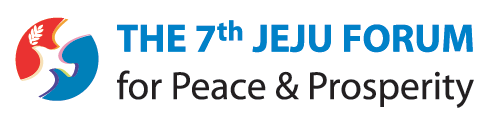 제7회 평화와 번영을 위한 제주포럼보도자료18제7회 평화와 번영을 위한 제주포럼보도자료2012. 6. 1(금)Press Center 전화 (064) 780-8471 / 팩스 (064) 780-8466Press Center 전화 (064) 780-8471 / 팩스 (064) 780-8466Press Center 전화 (064) 780-8471 / 팩스 (064) 780-8466